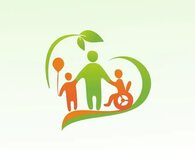 Управление социальной защиты населения по городу Усолье-Сибирское и Усольскому району принимает заявления для участия в первом этапе  выставки - ярмарки технического и народного творчества инвалидов «И невозможное возможно...». Для участия в выставке необходимы следующие документы:заявление об участии в конкурсе;паспорт;Справка об установлении инвалидности (с действующими сроками  освидетельствования) (при наличии инвалидности); Выписка (реквизиты банковского счета).Конкурс проводится по следующим номинациям:*изобразительное искусство (живопись, графика, рисунок);*декоративно - прикладное искусство (изготовление изделий из дерева, камня, металла, кости, керамики и других материалов, папье-маше, лепка, изобретения технического характера);*рукоделие (шитье, вязание, вышивка, бисероплетение, мягкая игрушка).*фотография.Оцениваться работы будут конкурсной комиссий, в состав которой войдут преподаватели художественной школы и представители общественных организаций. Основными критериями оценки являются: оригинальность исполнения, новизна, профессионализм. Место проведения: Усольский историко-краеведческий музей с 12 по 16 сентября 2022 года. Заявку на участие необходимо подать очно до 1 мая 2022 года в ОГКУ «УСЗН по городу Усолье-Сибирское и Усольском районе», по адресу Богдана Хмельницкого, д. 32. Победителями первого этапа конкурса  признаются 4 участника – по одному в каждой номинации. Работы участников  отправятся на областную выставку-ярмарку, которая будет проходить в г. Иркутск в рамках празднования Международного дня инвалидов.Победители первого этапа конкурса по номинациям получат денежные поощрения в размере: 1 место – 2 000 рублей2 место 1 500 рублей3 место – 1 000 рублейКонсультация по телефону: 6-89-39понедельник – четверг 9:00-18:00 перерыв (13:00-14:00)пятница с 9:00-13:00Каждый человек может жить радостной и полноценной жизнью!!!